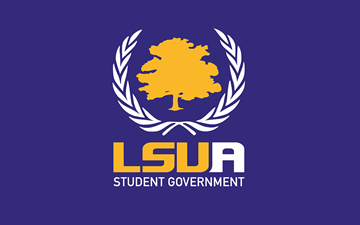    General Assembly Meeting MinutesSpring SessionMarch 3rd, 2020Live Oaks General Assembly Attendance: Executive Board: President Brazzel, Vice President Aguilera, Treasurer Barr, Secretary Deville.Senators: Gillam, Walley, Rogers, Bollinger Absent: Gallow, Fruge, Daigrepont, Morris, Lucius Advisor Attendance:	Haylee MaloneGuest Attendance: 	Dr. BainCall to OrderPresident Brazzel calls the meeting to order at 3:34 p.m. Executive ReportWelcomeRoll Call/QuorumRoll call yields 7 of 12 voting members; Quorum is established.President’s ReportDr. Bain- Coronavirus is being discussed along with a plan of action in collaboration with other entities. International travel must be documented. No issue with domestic travel. Wash hands for twenty seconds. China trip has been cancelled. Take back the night event will be on April 21st. Hosted by a survivor of date rape. Monday April the 16th may be a good day for possible SG town hall. Advising is now open for students. \Dr. Rowan-  Dr. Rowan wants to meet with SG for feedback next Tuesday on the 10th. President Brazzel- President Brazzel thanks Advisor Malone and Mrs. Wagner for new SG election application which is online. We have $28,000 in the budget with crawfish taken out. Take Back the Night- Vice President Aguilera moves to approve $3,500 for the event and Senator Gillam seconds the move. The motion passes with 7 ayes, 0 nays, and with 0 abstentions. Crawfish Boil- Brazzel notifies assembly that $18, 500 was spent last year and some crawfish was wasted. Suggest lowering amount to 11,000 to 12,000. Treasurer Barr moves to approve $13,000 and Senator Rogers seconds the move. The motion passes with 7 ayes, 0 nays, and with 0 abstentions. Quorum lost at 3:56 pm as Senator Bollinger had to exit. Elections- Elections will be 9th-16th for signup. 30th through 3rd for campaign week. Vice President’s ReportCommittee ReportsOpen FloorAdjournment- VP Aguilera moves to adjourn at 4 pm and Senator Gillam seconds the move. Meeting adjourned.  Minutes transcribed by Executive Secretary Devon Deville.